
Clerk to the Council : Cat Freston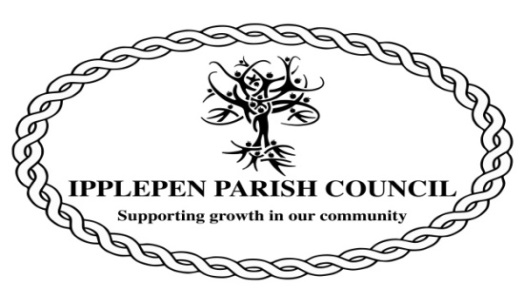 17, Fairview RoadDenburyTQ12 6ET(01803) 813250                       Email:ipplepencouncil@btopenworld.comAMENITIES COMMITTEE MINUTES OF IPPLEPEN PARISH COUNCIL ON TUESDAY 12th OCTOBER 2021Attendees.Cllr R CarnellCllr D Palethorpe (Chairman)Cllr A ArmitageThe meeting opened at 7pmThe Chairman will open the meeting and receive apologies: apologies received from Cllr Ranjit.To declare interests arising at this meeting and to consider any dispensation requests relating to this meeting. NoneThe Council will adjourn for the following items: Public Question Time: A period of 10 minutes will be allowed for members of the public to ask questions or make comment regarding the work of the Council or other items that affect Ipplepen:No members of the public present on this occasion.The Council will convene to conduct the following business 4(1).External protection Recreation Ground toilets, wood spray treatmentCllr Palethorpe advised that this work will commence in approx. 2 weeks.4(2).Water supply Millennium Centre shed, tapCllr Carnell advised that this work is currently under way.4(3).Clampitt Road toilets – winter opening timesCllr Palethorpe advised that, from 1/11/21, the toilets will be locked from 5.00pm thru to 7.00am. Signage advising of the winter timings is to be arranged.4(4).Recreation Ground benchesCllr Palethorpe advised that a general refurbishment is in progress and that he is investigating setting up and sourcing a regular power hose clean each year, starting from next year. Dates to be advised.4(5).Memorial benchOngoing4(6).Allotment bank fencing - to be sourced4(7).Toddler play area fencing and gates Cllr Palethorpe advised that requests to tender are currently out with contractors for both allotment and toddler play area fencing requirements.4(8).Inspection of grit bins.There was a brief discussion around current availability of road grit to set up the village for the winter period. Cllr Palethorpe undertook to provide a list of current grit bin sites around the village. Any Other Business: Cllr Palethorpe advised that the football club inspection will be on 6th November at 11.15am.5. The meeting ended at 7.30pm.Date of the next meeting: Tuesday 9th November 2021